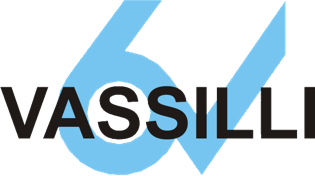 Uffici Amministrativi Via CANADA, 935127  PADOVA   ItaliaStabilimenti e Uff. TecnicoVia Irpinia, 1-3 ( Z.A.I.)35020 SAONARA ( Padova ) ItaliaTel. (049) 8798911 - Fax: (049) 644546P. IVA 02333890289SAONARA, den    23.Mai 2021Betrifft: EU-Konformitätserklärung gemäß Anhang IV der  Verordnung (EU) 2017/745.Die unterzeichnete Firma VASSILLI S.r.l. mit Sitz in Via Irpinia, 1/3 - 35020 - SAONARA (Padua) ITALIA,  in Person ihres gegenwärtigen gesetzlichen Vertreters und als Hersteller unter ihrer VerantwortungERKLÄRT,dass das Medizinprodukt vertrieben unter der BezeichnungArt. 18.70	BV50 HI-LO VARIO AVANTIBasis UDI-DI:     805527193CarEle003H8für die Verwendung als Medizinprodukt für behinderte Menschen bestimmt ist und allen Anforderungen der Verordnung (EU) 2017/745 entspricht.Das Hilfsmittel wurde gemäß UNI CEI EN ISO 14971 einer Risikoanalyse unterzogen, die dem technischen Dossier beigefügt ist,  und nach den Anforderungen der technischen Normen erfolgreich auf statische und dynamische Stabilität und auf die elektrische Sicherheit geprüft:UNI EN 12182 “Technische Hilfsmittel für Behinderte - Allgemeine Anforderungen und Prüfmethoden”UNI EN 12184 “Elektrorollstühle, Scooter und ihre Ladesysteme - Anforderungen und Prüfmethoden” und ISO 7176 “Rollstühle”Das CE-Zeichen (Anhang V der Verordnung) wird hier angewandt, um das ordnungsgemäße Inverkehrbringen, die Bereitstellung und Inbetriebnahme zu ermöglichen.Medizinprodukt der Klasse I gemäß Regel 13 der Anlage VIII Verordnung (EU) 2017/745. Hilfe für Menschen mit Mobilitätseinschränkungen beim selbständigen Gehen. Hilfsmittel für den Transport einer einzigen Person ohne Gelenkversteifung in den unteren Gliedmaßen. Verwendbar für  den internen und  externen Gebrauch zu Hause und/oder in passend ausgestatteten Einrichtungen.Der Präsident und rechtliche Vertreter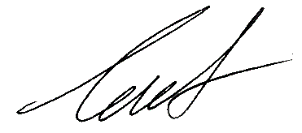 Berto Vassilli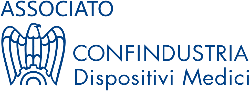 